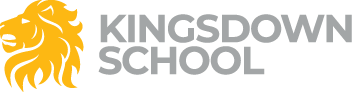 Year 11 Curriculum ExplainedThe curriculum imbeds the knowledge and practical skills that will form the GSCE portfolio of work (Unit 1) and the external set assignment (Uni2). Both follow the four assessment objectives of the AQA making criteria.Our Art curriculum intends to train excellent artists. This means that they will be able to independently:Select appropriate 2D mediaApply techniques and equipment effectivelyDraw upon prior knowledge from both KS3 and KS4Use analytical observation skillsEngage in independent visual research, recording and learningProduce a series of final outcomesUnderstand and demonstrate contextual understanding.Understand the framework of the AQA assessment criteria and work with in this.Work on different surfaces with a variety of scalesManage time effectively and where required work independently outside of lesson hours. Hand in Unit 1 ( Portfolio of work ) at the end of Christmas term Receive and work independently on the external set assignment (exam paper) from January onwards.Sit a final 10 hour exam which is over spread over 3 days